his name is dark phenix. He loves to  protect peopleHe was born in nouméa.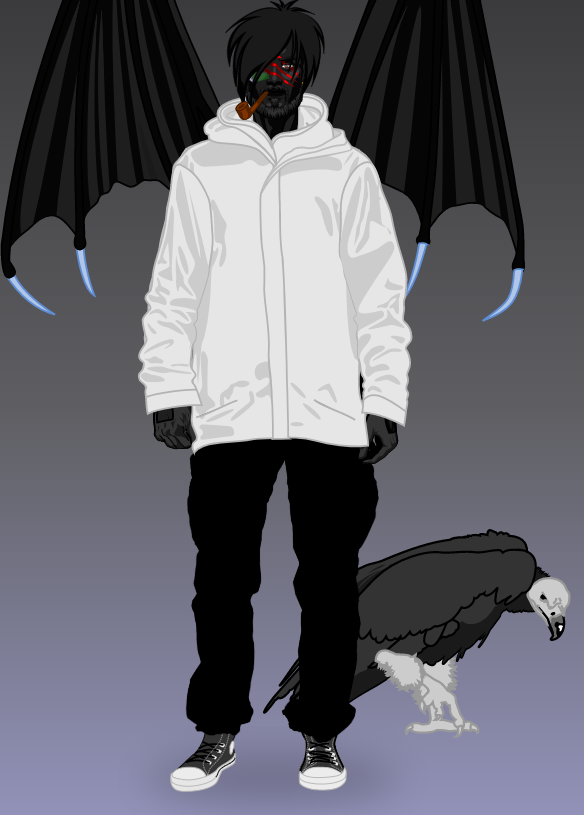 He became a superhero after an accident Of car.He discovered his superpowers one morningIn october.He wears a white,black.He is tall,muscular.He dosn’t have a mask because he want to See face.He can fly because he have a wing and he is Able to comunicate of animals.His ennemies :Leon jaye is a man he have a superpowers for do of bedly.He wears a red,blue,white and black                                                                                                          Pierre 302